Тези науково-дослідницької роботиМета роботи: дослідити, як прискорене розмноження картоплі впливає на її врожайність. Визначити, який із способів вегетативного розмноження є найбільш ефективним та врожайним. Об’єкт дослідження: картопля сорту «Слов’янка»Методи дослідження: різні способи вегетативного розмноження (поділ куща, паростками, різання садивних бульб).Висновки: прискорене розмноження можна вважати досить ефективним, оскільки воно дає змогу зменшити витрати посадкового матеріалу картоплі. Рекомендуємо дані способи прискореного розмноження картоплі використовувати місцевим жителям для інтенсивного ведення господарства (менша кількість посадкового матеріалу картоплі – більший урожай), щоб воно лишалося прибутковим.  Відділення : Екологія та аграрних наук Відділення : Екологія та аграрних наук Відділення : Екологія та аграрних наук Секція : Селекція та генетикаСекція : Селекція та генетикаСекція : Селекція та генетикаТема роботи : Прискорене розмноження картоплі Тема роботи : Прискорене розмноження картоплі Тема роботи : Прискорене розмноження картоплі 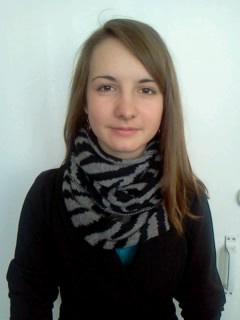 Автор :Петрова Катерина Сергіївна, учениця 10 класу Черняхівської гімназіїПедагогічний керівник :Фещук Тетяна Миколаївна, вчитель біології Черняхівської гімназії Науковий керівник: